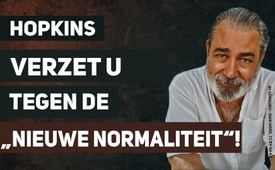 Hopkins: Verzet u tegen de “Nieuwe Normaliteit”!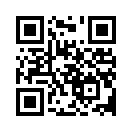 CJ. Hopkins, een Amerikaanse auteur, waarschuwt uitdrukkelijk voor een “Nieuwe Normaliteit”, zoals alle toonaangevende media die in de hoofden van alle mensen willen manifesteren. Hij omschrijft dit als een “Trojaans paard” om een nieuw totalitair systeem op te zettHopkins: Verzet u tegen de Nieuwe Normaliteit”!

Sinds geruime tijd zijn alle toonaangevende media bezig met het concept “Nieuwe Normaliteit” in de hoofden van de mensen te planten en te manifesteren. De Amerikaanse schrijver CJ. Hopkins waarschuwt uitdrukkelijk tegen deze zogenaamde “Nieuwe Normaliteit”, die de basisstructuur van de samenleving en de sociale interactie door middel van een virus drastisch en onherroepelijk moet veranderen. Hij beschrijft de Corona-pandemie als een “Trojaans paard” om deze “Nieuwe Normaliteit” door te zetten. De zichtbaar aangewakkerde angst voor een infectie wordt gebruikt om steeds waanzinniger en autoritaire decreten te rechtvaardigen en om alle vormen van discussie uit te schakelen, aldus Hopkins. Mensen die [...] in paniek staren naar stijgende aantallen omschrijft Hopkins als aanhangers van de “Nieuwe Normaliteit”, die onvermijdelijk helpen om een nieuw totalitarisme te installeren. Wie de officiële versie in twijfel durft te trekken, wordt nu al gebrandmerkt als “extremist”, “Coronavirus-loochenaar”, “esoterische freak”, “complotdenker”, etc., en gesanctioneerd bijvoorbeeld door het blokkeren van mediakanalen. Hopkins waarschuwt echter speciaal voor de enorme schade aan kinderen, die al aan ideologische conditionering en paranoïde gedragsveranderingen zijn blootgesteld, en dit misschien nog meer zullen zijn. Hij vreest: “Kinderen zullen opgroeien met prentenboeken die paranoia opwekken en sociale afstandsregels”. Hopkins noemt deze conditionering “psychologische marteling”, die ook thuis zal plaatsvinden, omdat er volgens hem binnenkort geen openbare scholen meer zullen zijn. Hopkins schildert hier een somber beeld. Iedereen zal gedwongen worden “[...] medische maskers te dragen om een constant niveau van angst en een alomtegenwoordige sfeer van ziekte en dood te behouden, alsof de wereld één grote infectieplaats is. Iedereen zal deze maskers te allen tijde dragen, op het werk, thuis, in de auto, overal. Ieder die dat niet doet of weigert, zal worden beschouwd als een “bedreiging voor de volksgezondheid” [...]”.  

Het moet dus normaal moeten worden om altijd en overal een masker te dragen, hoewel het bewezen is dat het meer kwaad doet dan goed; het moet normaal worden dat de angst voor een virus alle handelingen bepaalt; het moet normaal worden om niet te mogen beslissen over de eigen manier van leven. 

Hopkins hoopt echter “[...] dat deze blik in de toekomst van de Nieuwe Normaliteit iedereen bang en boos genoeg zal maken om daartegen op te staan voor het te laat is.door ol./abu.Bronnen:US-Autor warnt vor neuem totalitären Corona-System
https://www.journalistenwatch.com/2020/08/12/us-autor-corona/
Invasion of the New Normals( Invasion der NeuenNormalität)
https://consentfactory.org/2020/08/09/invasion-of-the-new-normals/Dit zou u ook kunnen interesseren:#Coronavirus-nl - coronavirus-nl - www.kla.tv/Coronavirus-nlKla.TV – Het andere nieuws ... vrij – onafhankelijk – ongecensureerd ...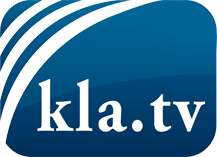 wat de media niet zouden moeten verzwijgen ...zelden gehoord van het volk, voor het volk ...nieuwsupdate elke 3 dagen vanaf 19:45 uur op www.kla.tv/nlHet is de moeite waard om het bij te houden!Gratis abonnement nieuwsbrief 2-wekelijks per E-Mail
verkrijgt u op: www.kla.tv/abo-nlKennisgeving:Tegenstemmen worden helaas steeds weer gecensureerd en onderdrukt. Zolang wij niet volgens de belangen en ideologieën van de kartelmedia journalistiek bedrijven, moeten wij er elk moment op bedacht zijn, dat er voorwendselen zullen worden gezocht om Kla.TV te blokkeren of te benadelen.Verbindt u daarom vandaag nog internetonafhankelijk met het netwerk!
Klickt u hier: www.kla.tv/vernetzung&lang=nlLicence:    Creative Commons-Licentie met naamgeving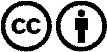 Verspreiding en herbewerking is met naamgeving gewenst! Het materiaal mag echter niet uit de context gehaald gepresenteerd worden.
Met openbaar geld (GEZ, ...) gefinancierde instituties is het gebruik hiervan zonder overleg verboden.Schendingen kunnen strafrechtelijk vervolgd worden.